Objective: To reinforce awareness of the health risks and prevention methods associated with West Nile VirusThe West Nile Virus (WNV) is thought to be spread when a mosquito bites an infected bird and then a person. 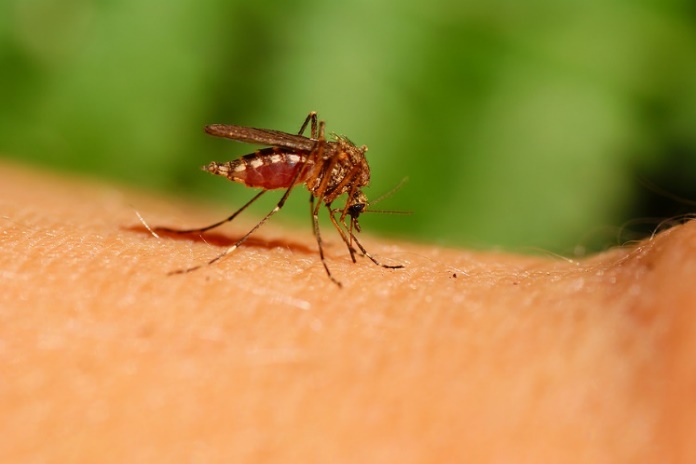 While commonly found in Africa, West Asia, and the Middle East, WNV is believed to be a seasonal epidemic in North America from summer to fall. When dealing with WNV, prevention of mosquito bites is the best tactic.Illness and Symptoms 	The chance of becoming ill from a single mosquito bite remains low. 80% of people infected with WNV will not show any symptoms at all. Of the 20% who do exhibit symptoms, the chance of severe symptoms only occurs in less than 1%.Symptoms include:Skin rash Swollen lymph glands Fever Headache Muscle acheExhaustionIn severe cases, encephalitis, which can be fatalSymptoms can last for weeks. The risk of severe illness and death is highest for people over 50 years old, although people of all ages can become ill.If you think you might have WNV, consult a healthcare provider as soon as possible.PreventionAvoid contact with mosquitos:Be aware of peak mosquito hours, dawn and dusk.Install and maintain window and door screens.Use mosquito repellent.Wear clothing that can help reduce mosquito bites, e.g., long sleeved shirts and pants.Prevent mosquito breeding:Eliminate standing water where mosquitos lay eggs, e.g., old tires, bottles, and buckets where water can collect. Clean out the mosquitos from places where you live and work.Support community-based mosquito (vector) control programs. This form documents that the training specified above was presented to the listed participants. By signing below, each participant acknowledges receiving this training.Organization:							Date: 					         Trainer:				          	 Trainer’s Signature:  					Class Participants:Name: 				                        Signature:		                     		Name: 				                        Signature:		                     		Name: 				                        Signature:		                     		Name: 				                        Signature:		                     		Name: 				                        Signature:		                     		Name: 				                        Signature:		                     		Name: 				                        Signature:		                     		Name: 				                        Signature:		                     		Name: 				                        Signature:		                     		Name: 				                        Signature:		                     		Name: 				                        Signature:		                     		Name: 				                        Signature:		                     		Name: 				                        Signature:		                     		Name: 				                        Signature:		                     		Name: 				                        Signature:		                     		Name: 				                        Signature:		                     		